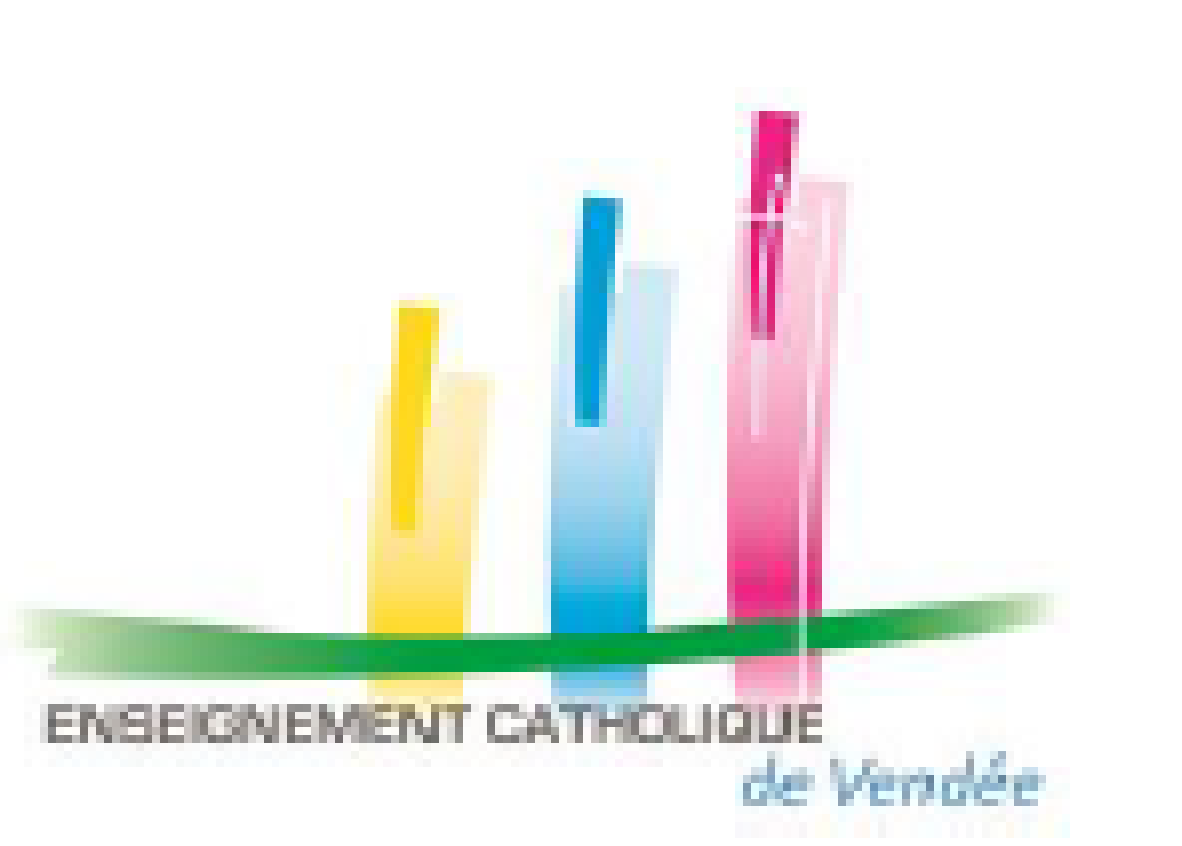 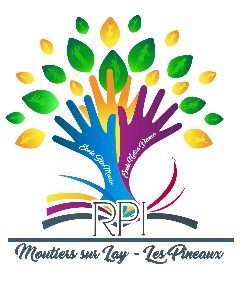 Informations sur l’enfant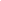 NOM : …………………………………………………………………………………………………………………… PRENOM :  …………………………………………………………………………………………………………… Date de naissance :  …………………………………………………………………………………………… Lieu de naissance : ……………………………………………………………………………………………… Sexe : M         F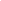 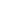 Dat de rentrée prévue :  ……………………………………………………………………………………Inscription en classe de :  …………………………………………………………………………………Vaccinations à jour :    OUI                       NON      (fournir un certificat de contre-indication vaccinale) 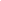 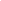 Informations sur la familleNom et prénom du parent 1 : …………………………………………………………………………………………………………Adresse :  ……………………………………………………………………………………………………………………………………Numéro de téléphone : ………………………………………………… Adresse mail : Nom et prénom du parent 2 : ……………………………………………………………………………………………………Adresse :  ……………………………………………………………………………………………………………………………………Numéro de téléphone : ………………………………………………Adresse mail : Responsable légal de l’enfant :    PARENT 1      PARENT 2      TUTEUR (entourer le responsable)Nom et prénom du tuteur : ………………………………………………………………………………………………………Adresse :  ……………………………………………………………………………………………………………………………………Numéro de téléphone : ………………………………………………… Frères et sœurs scolarisés dans l’école :………………………………………………………………………………………………………………………………………………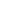 Signature des deux parents : 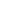 